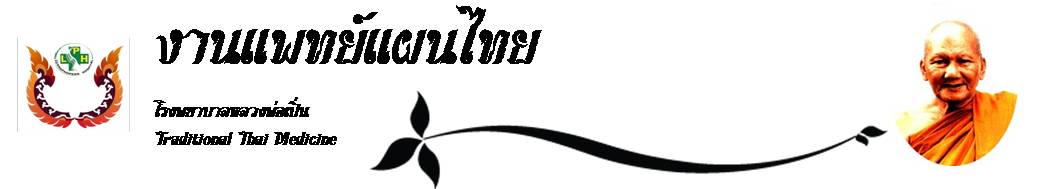 สะเดาชื่อวิทยาศาสตร์(Botanical name)	Azadirachta indica A. Juss. var. siamensis  Valetonชื่อวงศ์(Family)			MELIACEAEชื่อสามัญ(Local name)		สะเดา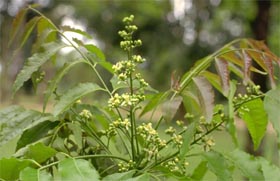 ลักษณะทางพฤกษศาสตร์ 	ไม้ต้น สูง 5-10 เมตร เปลือกต้นแตกเป็นร่องลึกตามยาว ยอดอ่อนสีน้ำตาลแดง ใบ เป็นใบประกอบแบบขนนก ออกเรียงสลับรูปใบหอก กว้าง 3-4 ซม. ยาว 4-8 ซม. โคนใบมนไม่เท่ากัน ขอบใบจักเป็นฟันเลื่อย แผ่นใบเรียบ สีเขียวเป็นมัน ดอก ออกเป็นช่อที่ปลายกิ่งขณะแตกใบอ่อน ดอกสีขาวนวล กลีบเลี้ยงมี 5 แฉก โคนติดกัน กลีบดอกโคนติดกัน ปลายแยกเป็น 5 แฉก ผล รูปทรงรี ขนาด 0.8 - 1 ซม. ผิวเรียบ ผลอ่อนสีเขียว สุกเป็นสีเหลืองส้ม เมล็ดเดี่ยว รูปรี  สรรพคุณ	ดอก ยอดอ่อน แก้พิษโลหิต กำเดา แก้ริดสีดวงในลำคอ คันดุจมีตัวไต่อยู่ บำรุงธาตุ ขับลม ใช้เป็นอาหารผักได้ดี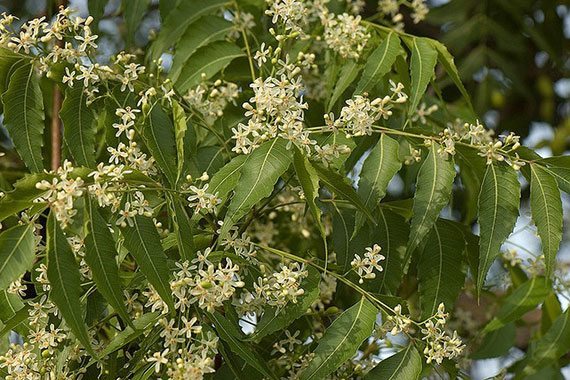 ขนอ่อน ถ่ายพยาธิ แก้ริดสีดวง แก้ปัสสาวะพิการเปลือกต้น แก้ไข้ เจริญอาหาร แก้ท้องเดิน บิดมูกเลือดก้านใบ แก้ไข้ ทำยารักษาไข้มาลาเรียกระพี้ แก้ถุงน้ำดีอักเสบยาง ดับพิษร้อนแก่น แก้อาเจียน ขับเสมหะราก แก้โรคผิวหนัง แก้เสมหะ ซึ่งเกาะแน่นอยู่ในทรวงอก